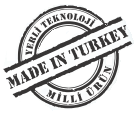 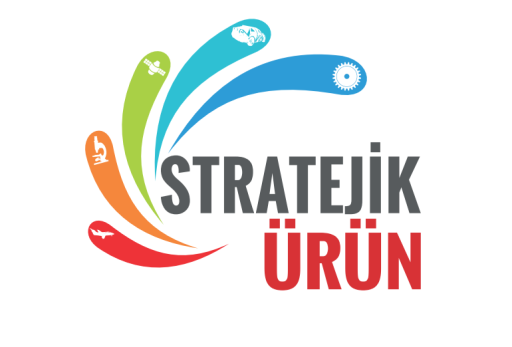 Değerli Çalışma Arkadaşımız;Bakanımız Sayın Dr. Faruk ÖZLÜ ve Ulaştırma, Denizcilik ve Haberleşme Bakanı Sayın Ahmet ARSLAN’ın teşrifleriyle Stratejik Ürün Destek Programı Tanıtım Toplantısı ve Protokol İmza Töreni yapılacaktır.Tanıtım toplantısına ilişkin program aşağıda yer almakta olup, etkinliğimizi onurlandırmanızı dileriz.Teknoloji ve Yenilik Destekleri Dairesi BaşkanlığıPROGRAM09:00-10:0010:00Kayıt10:00-10:1510:15KOSGEB Başkanı Sayın Prof. Dr. Cevahir UZKURT’un Açılış Konuşması10:15-11:1511:15Hizmetiçi Eğitim11:15-11:3011:30Kahve Arası11:30-12:3012:30Stratejik Ürün Destek Programı Tanıtımı12:30-13:3013:30Öğle Yemeği14:00-14:1514:15KOSGEB Başkanı Sayın Prof. Dr. Cevahir UZKURT’un Konuşması14:15-14:3014:30Ulaştırma, Denizcilik ve Haberleşme Bakanı Sayın Ahmet ARSLAN’ın konuşması14:30-14:4514:45Bilim, Sanayi ve Teknoloji Bakanı Sayın Dr. Faruk ÖZLÜ ’nün konuşması14:4515:3015:30Protokol İmza TöreniTARİHTARİHTARİH:29 Kasım 2017YERYERYER:The Green Park Hotels & Resort - Ankara